Как оформить социальную пенсию по инвалидности, читайте на сайте ПФР: https://pfr.gov.ru/grazhdanam/invalidam/soc_pens_inv/.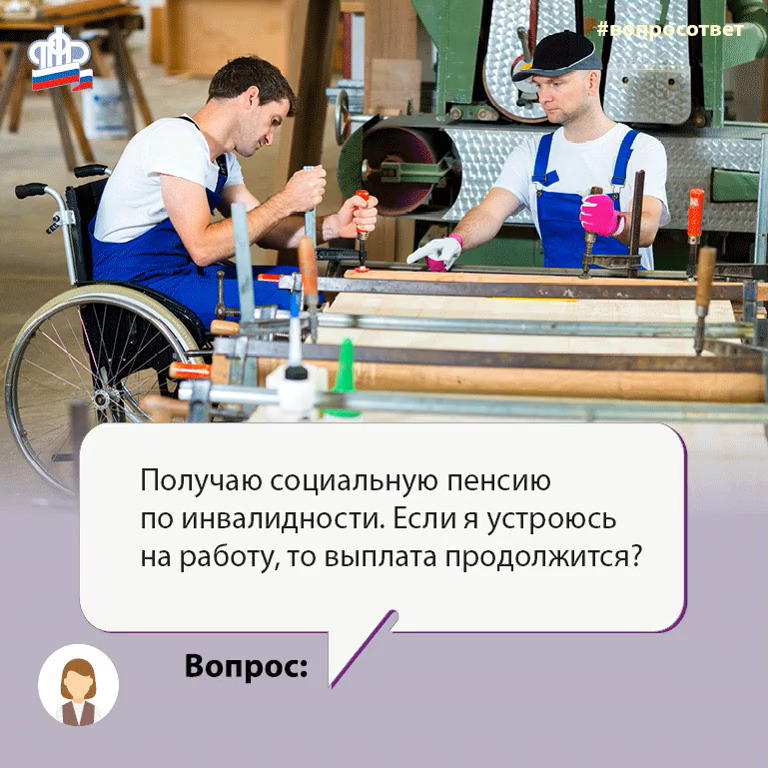 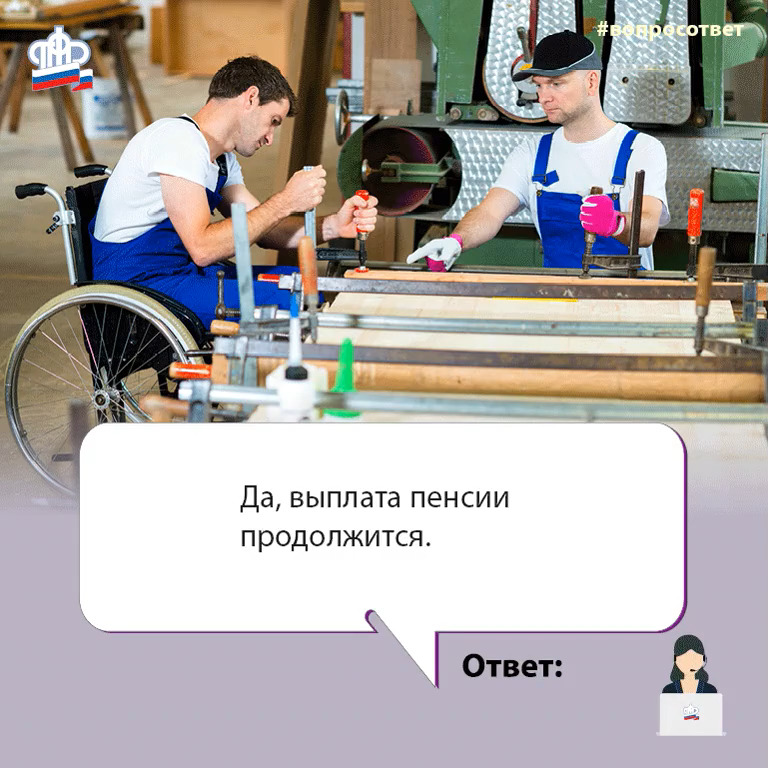 